РОССИЙСКАЯ ФЕДЕРАЦИЯТЮМЕНСКАЯ ОБЛАСТЬЗАКОН ТЮМЕНСКОЙ ОБЛАСТИО РЕГУЛИРОВАНИИ ОТДЕЛЬНЫХ ОТНОШЕНИЙ В СФЕРЕДОБРОВОЛЬЧЕСТВА (ВОЛОНТЕРСТВА) В ТЮМЕНСКОЙ ОБЛАСТИПринят областной Думой 19 апреля 2018 годаСтатья 1. Предмет регулирования настоящего ЗаконаНастоящий Закон в соответствии с Конституцией Российской Федерации, Федеральным законом "Об общих принципах организации законодательных (представительных) и исполнительных органов государственной власти субъектов Российской Федерации", Федеральным законом "О благотворительной деятельности и добровольчестве (волонтерстве)" и иными федеральными законами регулирует отдельные правоотношения в сфере добровольчества (волонтерства).Статья 2. Основные понятияПонятия, используемые в настоящем Законе, применяются в значениях, установленных федеральным законодательством.Статья 3. Полномочия Тюменской областной Думы в сфере добровольчества (волонтерства)1. Тюменская областная Дума осуществляет следующие полномочия в сфере добровольчества (волонтерства):1) принятие законов, регулирующих отношения в сфере добровольчества (волонтерства);2) осуществление контроля за соблюдением и исполнением законов Тюменской области, регулирующих отношения в сфере добровольчества (волонтерства);3) иные полномочия, закрепленные за законодательным органом субъекта Российской Федерации действующим законодательством.(в ред. Закона Тюменской области от 26.10.2022 N 63)Статья 4. Полномочия исполнительных органов государственной власти Тюменской области в сфере добровольчества (волонтерства)1. Исполнительные органы государственной власти Тюменской области осуществляют следующие полномочия в сфере добровольчества (волонтерства):1) участие в реализации государственной политики в сфере добровольчества (волонтерства);2) разработка и реализация государственных программ (подпрограмм) Тюменской области, содержащих мероприятия, направленные на поддержку добровольчества (волонтерства), с учетом национальных и региональных социально-экономических, экологических, культурных и других особенностей;3) утверждение порядка взаимодействия органов исполнительной власти Тюменской области, подведомственных им государственных учреждений с организаторами добровольческой (волонтерской) деятельности, добровольческими (волонтерскими) организациями;4) оказание поддержки организаторам добровольческой (волонтерской) деятельности, добровольческим (волонтерским) организациям, в том числе в их взаимодействии с государственными и муниципальными учреждениями и иными организациями, социально ориентированным некоммерческим организациям, государственным и муниципальным учреждениям, обеспечивающим оказание организационной, информационной, методической и иной поддержки добровольцам (волонтерам), организаторам добровольческой (волонтерской) деятельности и добровольческим (волонтерским) организациям;5) популяризация добровольческой (волонтерской) деятельности;6) поддержка муниципальных программ (подпрограмм), содержащих мероприятия, направленные на поддержку добровольчества (волонтерства);7) методическое обеспечение органов местного самоуправления и содействие им в разработке и реализации мер по развитию добровольчества (волонтерства) на территориях муниципальных образований;8) формирование координационных и совещательных органов в сфере добровольчества (волонтерства), создаваемых при органах исполнительной власти Тюменской области;9) иные полномочия, отнесенные к ведению субъектов Российской Федерации, органов государственной власти субъектов Российской Федерации нормативными правовыми актами Российской Федерации, а также предусмотренные Уставом Тюменской области, законами Тюменской области.2. Полномочия, предусмотренные частью 1 настоящей статьи, осуществляются Правительством Тюменской области, иными исполнительными органами государственной власти Тюменской области в пределах их компетенции.Статья 5. Координационные и совещательные органы в сфере добровольчества (волонтерства)При органах исполнительной власти Тюменской области создаются координационные и совещательные органы в сфере добровольчества (волонтерства) в порядке, установленном Правительством Тюменской области.Статья 6. Вступление в силу настоящего ЗаконаНастоящий Закон вступает в силу с 1 мая 2018 года.Губернатор Тюменской областиВ.В.ЯКУШЕВг. Тюмень26 апреля 2018 годаN 37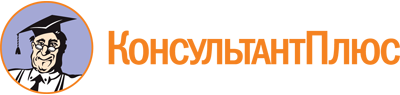 Закон Тюменской области от 26.04.2018 N 37
(ред. от 26.10.2022)
"О регулировании отдельных отношений в сфере добровольчества (волонтерства) в Тюменской области"
(принят Тюменской областной Думой 19.04.2018)Документ предоставлен КонсультантПлюс

www.consultant.ru

Дата сохранения: 26.11.2022
 26 апреля 2018 годаN 37Список изменяющих документов(в ред. Закона Тюменской области от 26.10.2022 N 63)